Exercice 1Le plan complexe est muni d’un repère orthonormal  d’unité graphique : 2 cm. 1) Résoudre dans l’ensemble des nombres complexes l’équation : .
On appelle  la solution de cette équation dont la partie imaginaire est positive. 2) On désigne par A le point d’affixe  .
Placer dans le plan complexe les points A et B d’affixes respectives  et .3)Montrer que les points A et B appartiennent au cercle  de centre O et de rayon . 4)Soient I, J et K les points d’affixes respectives  et  telles que :
 et = - 
a) Donner la forme algébrique de .
b) Placer les points I, J et K dans le plan complexe. 
c)Quelle est la nature du triangle IJK ? Justifier. 
d)Donner le rayon du cercle ’ circonscrit au triangle IJK. Exercice 2I)Soit la fonction g définie sur  par  . 1) Pour tout x ∈, déterminer g’(x) . 2) En déduire les variations de g sur  (on ne demande pas les limites de g aux bornes de son ensemble de définition). 3)En déduire pour tout x ∈ , g(x)≥2.II)On considère maintenant la fonction f définie sur  par : 
On appelle sa courbe représentative dans le plan muni d’un repère orthogonal  d’unité graphiques 2 cm en abscisse et 1 cm en ordonnée. 3)a) Vérifier que pour tout x de : 
 b) En déduire  le tableau de variations de f . 4)a)Montrer que l’équation f(x)=0 admet dans ℝ une unique solution 𝛂b) Vérifier  que   −0 ,6<𝛂<−0,5
c)En déduire le signe de f sur ℝ
5) Montrer que f réalise une bijection de ℝ sur un intervalle J que l’on précisera.6)a)Démontrer que la droite d’équation: y = x + 2 est asymptote à en + .
b) Etudier la position relative de et .7) Tracer et .III) Soit F  la fonction définie sur  par : 
1) Démontrer que F est une primitive de f sur . 
2) Soit l’aire en cm² de la partie du plan délimitée par , l’axe des abscisses et les droites d’équations x = 0 et x = 1. Déterminer la valeur exacte de .Mathématiques aux élèveswww.devoir.tn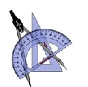 Mr :Chortani Atef       Samedi  07-05-20112heures 4 ème  inf2